บันทึกข้อความ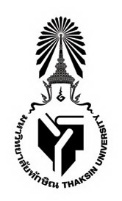 ส่วนงาน   วิทยาลัยการจัดการเพื่อการพัฒนา  โทร  7580ที่  อว 8205.10/                	           วันที่  เรื่อง   รายงานผลสรุปการดำเนินงานและรายจ่ายโครงการ………………………………………………………………………เรียน   ผู้อำนวยการวิทยาลัยการจัดการเพื่อการพัฒนาตามที่วิทยาลัยการจัดการเพื่อการพัฒนา กำหนดจัดโครงการ.................................................... ในวันที่ ............................................................... บัดนี้สิ้นสุดการดำเนินการโครงการฯ แล้ว จึงขอรายงานผลการดำเนินโครงการฯ พร้อมทั้งรายงานการจ่ายเงิน รายละเอียดดังเอกสารที่แนบมาพร้อมนี้		จึงเรียนมาเพื่อโปรดทราบ                                                   (...........................................................)                                                    ตำแหน่ง